Servisní smlouvaMiroslav Kalábek - KcompSídlem Modenská 663/1, Praha 10, 109 00IČO: 71322957DIČ: CZ5611046573(dále jen „DODAVATEL“)aŠkolní jídelna Praha 5 - SmíchovŠtefánikova 11, Praha 5, 150 00IČO: 70842132(dále jen „ODBĚRATEL“)Čl. I. Předmět smlouvy:DODAVATEL se zavazuje poskytnout ODBĚRATELI servis webhostingu, jehož součástí je webový prostoru www.sjstefanikova.cz, včetně úprav dle požadavků odběratele, a to bez omezení objemu, avšak do výše pronajatého webhostingového rámce, tj.2 GB dat. Současně dodavatel provádí dohled a servis počítačové sítě včetně aktivních prvků sítě, firewall a připojení jídelny k Internetu. Vše prostřednictvím licencovaného software Zyxel Nebula (ve vlastnictví dodavatele). Součástí je i servis počítačů které jsou součástí výše jmenované infrastruktury.Čl. II. Způsob plnění:Nepřetržitý servis v pracovní dny 24/7, včetně sobot a nedělí a pravidelné denního zálohování webového prostoru a parametrů počítačové sítě. Zálohovaní se nevztahuje na zálohy stravovacího programu VIS. Toto si musí zajistit zodpovědná osoba školní jídelny. Čl. III. Cena:Servis je poskytován dle Čl. I za měsíční paušál 500,00 Kč bez DPH. Faktura č. FA20230007 je součástí této smlouvy.Čl. IV. Účinnost servisní smlouvy a komunikační média:Smlouva vstupuje v platnost dnem 2. 1. 2023 a je platná do 31. 12. 2023. Odběrateli je k dispozici servisní telefon s číslem 602 520 915 formou volání nebo SMS (24/7/365). Servisní požadavky lze zasílat také na adresy: miroslav.kalabek@kcomp.cz, nebo si domluvit osobní schůzku.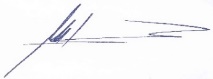 DODAVATEL…………………..					ODBĚRATEL………………….……..…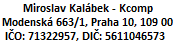 